Сольфеджио 7 класс на 21.02.22Домашняя работа: выучить номер, петь и стучать. Странспонировать в Ре мажор, найти и  выделить Д7 или его обращения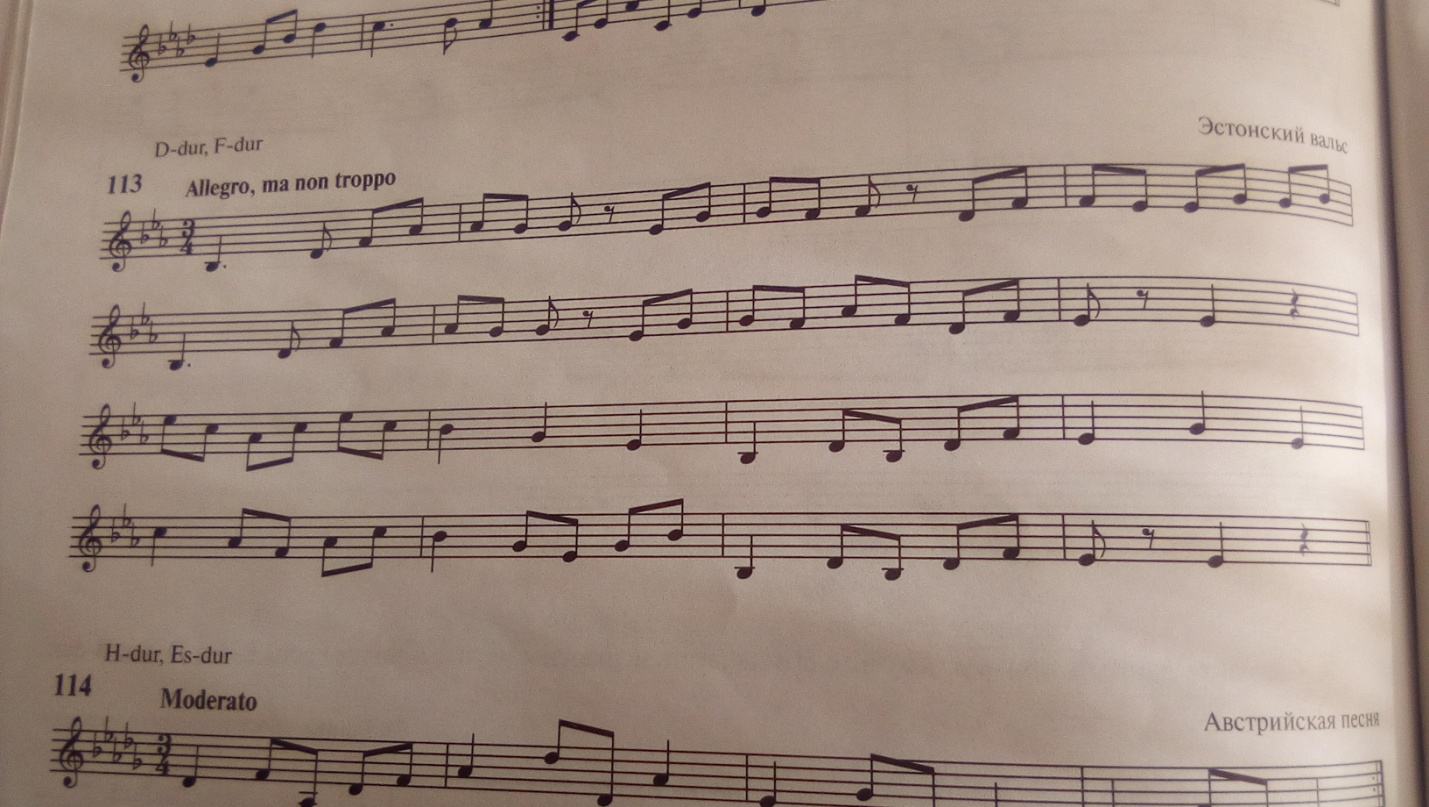 